Informativa sul trattamento dei dati personali studenti e famigliePREMESSAAi sensi della normativa in materia di protezione dei dati personali (Regolamento UE 2016/679 e D.Lgs. 196/2003), La informiamo che i dati personali da Voi forniti, nell’ambito del rapporto di lavoro in essere, saranno trattati nel rispetto della normativa sopra richiamata e degli obblighi di riservatezza cui è ispirata la nostra attività. Il trattamento dei Vostri dati personali (e/o di terzi da Voi comunicati) sarà improntato ai principi di correttezza, liceità e trasparenza, di minimizzazione, di limitazione delle finalità e della conservazione, con l’impiego di misure di sicurezza atte a garantire l’integrità e la riservatezza ed evitare l’indebito accesso a soggetti terzi o a personale non autorizzato, a tutela della Vostra riservatezza e dei Vostri diritti.INDICAZIONE DEL TITOLARE DEL TRATTAMENTOIl Titolare del trattamento dei dati personali è la FONDAZIONE LEPIDO ROCCO, con sede legale in Motta di Livenza (TV) – Lia Lepido Rocco n. 6 , Codice Fiscale 94155890265 e  P.Iva 04916410261 e-mail: lepidorocco@lepidorocco.com   tel. 0422 867511, in persona del legale rappresentante pro tempore.FINALITÀ DEL TRATTAMENTO E BASE GIURIDICAIn relazione al rapporto contrattuale in essere alla data odierna e in osservanza alle disposizioni citate in premessa, La informiamo che:a) i Vostri dati personali compresi quelli dei Vostri familiari che Vi saranno richiesti o che ci verranno comunicati da Voi o da terzi sono oggetto di trattamento al fine di adempiere al nostro compito di istruzione e formazione degli alunni in tutte le sue fasi e adempiere a tutti gli obblighi di legge e di contratto connessi. In particolare, il trattamento dei dati personali sarà effettuato per le seguenti finalità:- organizzazione e gestione dell’attività didattica e formativa;- organizzazione e gestione degli stage o tirocini;- organizzazione e gestione delle attività extra curriculari;- organizzazione di viaggi di istruzione, visite culturali  e campi scuola;- messa a disposizione di strumenti informatici e digitali;- redazione del registro elettronico;- redazione degli esiti scolastici;- adempimento a obblighi di legge, di contratto e di regolamento in materia infortunistica;- adempimento a obblighi di legge in relazione all’attività professionale rivolta ai minori di età;- indagini statistiche;- gestione di eventuali provvedimenti disciplinari nei confronti degli alunni;b) I dati personali in questione saranno trattati secondo le seguenti modalità:- su supporto informatico e su supporto cartaceo;- dal personale della scuola autorizzato all’assolvimento di tali compiti, preventivamente identificati, opportunamente istruiti e Incaricati al trattamento dei dati personali (occasionalmente per motivi tecnici anche tramite consulenti esterni o società terze nominate responsabili del trattamento);- con l’impiego di misure di sicurezza atte a garantire l’integrità e la riservatezza dell’interessato cui i dati si riferiscono, e a evitare l’indebito accesso a soggetti terzi o a personale non autorizzato.- gli esiti scolastici potranno essere pubblicati all’albo scolastico nei limiti delle vigenti disposizioni in materia;c) Ai fini dell’organizzazione e della gestione del rapporto scolastico ed esclusivamente nelle ipotesi in cui sia strettamente necessario, saranno raccolti e trattati anche dati personali appartenenti a categorie particolari o comunque dati sensibili (quali i dati relativi allo stato di salute o alla presenza di inabilità o disabilità, dati idonei a identificare l’origine razziale o etnica, dati idonei ad identificare convinzioni religiose o filosofiche, dati giudiziari).Tali dati saranno tutelati – attraverso misure di sicurezza adeguate – anche in caso di intervento tecnico di manutenzione e assistenza delle apparecchiature informatiche e delle relative procedure di elaborazione.d) I Vostri dati personali non saranno sottoposti a processi decisionali automatizzati, compresa la profilazione.NATURA DEL CONFERIMENTO DEI DATIIl conferimento dei dati è obbligatorio relativamente agli scopi dichiarati. Il mancato conferimento dei dati previsti dalla legge o da considerarsi necessari per l’adempimento degli obblighi contrattuali assunti potrà comportare il mancato perfezionamento dell’iscrizione o l’impossibilità di fornire allo studente tutti i servizi necessari per garantire il suo diritto all’istruzione e alla formazione.TRASFERIMENTO ALL’ESTEROI suoi dati personali potranno essere trasferiti all’estero, anche in paesi extraUE, perché trattati attraverso l’utilizzo di tool o software di società terze che utilizzano tecnologie in cloud, purché tali Paesi assicurino livelli di tutela normativa adeguati. Il trasferimento dei dati personali verso i Paesi che non appartengono all'Unione Europea e che non assicurano livelli di tutela adeguati saranno eseguiti solo previa conclusione tra il Titolare e detti soggetti terzi di specifici contratti contenenti clausole di salvaguardia e garanzie appropriate per la protezione dei dati personali (es. clausole contrattuali standard approvate dalla Commissione europea), ovvero solo in presenza di altro requisito conforme alla normativa italiana ed europea applicabile.AMBITO DI COMUNICAZIONEI Suoi dati potranno essere comunicati dal Titolare a tutti i soggetti cui sia riconosciuta dalla legge o dalla normativa secondaria la facoltà di accedere a detti dati, quali ad esempio:- Agenzie di viaggio e strutture ricettive;- Musei ed altre Organizzazioni Culturali sia pubbliche che private;- Imprese di assicurazione;- Imprese fornitrici di servizi quali mensa, software gestionale, registro elettronico, servizi digitali, ecc.- MIUR Ministero dell’Istruzione dell’Università e della Ricerca;- Ufficio Scolastico Regionale;- Provveditorato agli Studi; - Enti Locali quali Comune, Provincia, Regione;- Amministrazione Finanziaria;- Azienda Sanitarie Locali competenti;- Ministero Difesa – CMO;- Ministero delle Infrastrutture e dei Trasporti;- Ministero dell’Economia e delle Finanze;- Società o Enti, sia pubblici che privati, che svolgono attività di finanziamento per la formazione;- Società o Enti, sia pubblici che privati, con cui la Scuola coopera in attività e progetti di formazione;- organi preposti alla vigilanza in materia sanitaria o, ai fini investigativi, di Polizia Giudiziaria;La Fondazione ha altresì individuato alcune figure professionali che, in qualità di incaricati, sono preposte alla gestione e alla manutenzione degli impianti di elaborazione con cui vengono effettuati anche trattamenti di dati personali degli studenti e loro famigli. Gli estremi identificativi di detti incaricati con l’elenco delle funzioni ad essi attribuite sono riportati in un documento interno, consultabile presso l’amministrazione. AMBITO DI DIFFUSIONEI Vostri dati non saranno di regola oggetto di diffusione.Si fa però presente che nel corso dell’anno scolastico sarà possibile che- foto di lavori e attività didattiche afferenti attività istituzionali della scuola inserite nel Piano dell’Offerta Formativa (quali ad esempio attività di laboratorio, visite guidate, premiazioni, partecipazioni a gare sportive ecc.) vengano pubblicate sul sito istituzionale e/o sul “giornalino” della scuola;- vengano effettuate riprese di alcune attività didattiche ed istituzionali.In caso di pubblicazione di immagini e/o video sul sito istituzionale il trattamento avrà natura temporanea al solo scopo di soddisfare la finalità cui sono destinati.Nelle immagini e nei video gli studenti saranno ritratti solo nei momenti “positivi” (secondo la terminologia utilizzata dal Garante per la privacy e dalla Carta di Treviso del 5 ottobre 1990 e successive integrazioni) legati alla vita della scuola: apprendimento, recite scolastiche, competizioni sportive, visite culturali, ecc.)Il conferimento dei dati per questa tipologia di trattamento e per le suddette finalità è facoltativo e deve essere espressamente indicato in calce alla presente.DURATA DELLA CONSERVAZIONEI dati personali saranno trattati per il tempo strettamente necessario a conseguire gli scopi e le finalità in precedenza elencate. I criteri utilizzati per determinare il periodo di conservazione sono stabiliti da specifiche norme di legge e regolamenti.DIRITTI DELL’INTERESSATOA Voi sono riconosciuti i diritti di:• ottenere la cancellazione o la trasformazione in forma anonima o il blocco dei dati trattati in violazione della legge;• ottenere l’aggiornamento, la rettifica e l’integrazione dei dati;• ottenere l’attestazione che tali operazioni sono state portate a conoscenza di coloro ai quali dati sono comunicati;• opporsi per motivi legittimi al trattamento dei dati o a qualsiasi processo decisionale automatizzato (compreso la profilazione);• ottenere la limitazione del trattamento o la portabilità presso altro titolare. Si ricorda infine che avete sempre il diritto di proporre un reclamo all'Autorità Garante per la protezione dei dati personali per l’esercizio dei vostri diritti o per qualsiasi altra questione relativa al trattamento dei Vostri dati personali o, nei casi previsti, il diritto di revocare l’eventuale consenso al trattamento prestato per specifiche situazioni (ove i dati conferiti non siano necessari per l’esecuzione del contratto istruzione e formazione), senza pregiudicare la liceità del trattamento basata sul consenso prestato prima della revoca.I predetti diritti potranno essere esercitati mediante richiesta inoltrata al Titolare anche via email all’indirizzo e-mail: lepidorocco@lepidorocco.com  o lettera raccomandata alla sede legale di Motta di Livenza. Qualsiasi richiesta o chiarimento potrà essere anche rivolto al Responsabile per la protezione dei dati all’indirizzo mail: lepidorocco@privacy-dpo.eu . ConsensoLetta l’informativa, acconsento al trattamento dei miei dati personali e quelli di mio figlio/figlia ed, espressamente, al trattamento di eventuali dati sensibili (“categorie particolari di dati”) e/o giudiziari per il conseguimento delle su esposte finalità - organizzazione e gestione dell’attività didattica e formativa;- organizzazione e gestione degli stage o tirocini;- organizzazione e gestione delle attività extra curriculari;- messa a disposizione di strumenti informatici e digitali;- redazione del registro elettronico;- redazione degli esiti scolastici;- adempimento a obblighi di legge, di contratto e di regolamento in materia infortunistica;- adempimento a obblighi di legge in relazione all’attività professionale rivolta ai minori di età;- indagini statistiche;- gestione di eventuali provvedimenti disciplinari nei confronti degli alunni;Acconsento: _________________________________               	(Firma dello studente maggiorenne 	o del genitore o di chi ne fa le veci	se minorenne)Acconsento al trattamento dei miei dati personali e quelli di mio figlio/figlia ed, espressamente, al trattamento di eventuali dati sensibili (“categorie particolari di dati”) e/o giudiziari  per il conseguimento delle su esposte finalità - organizzazione di viaggi di istruzione, visite culturali  e campi scuola;              SI                         NO- pubblicazione di foto e/o video di attività scolastiche (quali ad esempio attività di laboratorio, visite guidate, premiazioni, partecipazioni a gare sportive ecc.) vengano pubblicate sul sito istituzionale e/o sul “giornalino” della scuola                                      SI	                         NO		Acconsento al fine di agevolare l’orientamento, la formazione e l’inserimento professionale di mio/a figlio/a alla comunicazione o diffusione anche a privati e per via telematica dei dati relativi agli esiti formativi, intermedi e finali, oltre ad altri dati personali e di contatto (escluse le “categorie particolari di dati”).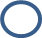                                        SI	                         NO		Firma: _________________________________	(Firma dello studente maggiorenne 	o del genitore o di chi ne fa le veci	se minorenne)